A year of inspired living 
Be the change that you wish to see in the world.◄ Dec 2020January 2021January 2021January 2021January 2021January 2021Feb 2021 ►SunMonTueWedThuFriSat1 2 3 4 5 6 7 8 9 10 11 12 13 14 15 16 17 18 19 20 21 22 23 24 25 26 27 28 29 30 31 Opportunities don’t just happen, they are created.Opportunities don’t just happen, they are created.Opportunities don’t just happen, they are created.Opportunities don’t just happen, they are created.Opportunities don’t just happen, they are created.Opportunities don’t just happen, they are created.◄ Jan 2021February 2021February 2021February 2021February 2021February 2021Mar 2021 ►SunMonTueWedThuFriSat1 2 3 4 5 6 7 8 9 10 11 12 13 14 15 16 17 18 19 20 21 22 23 24 25 26 27 28 You always give more than what is expected of you.Larry PageYou always give more than what is expected of you.Larry PageYou always give more than what is expected of you.Larry PageYou always give more than what is expected of you.Larry PageYou always give more than what is expected of you.Larry PageYou always give more than what is expected of you.Larry Page◄ Feb 2021March 2021March 2021March 2021March 2021March 2021Apr 2021 ►SunMonTueWedThuFriSat1 2 3 4 5 6 7 8 9 10 11 12 13 14 15 16 17 18 19 20 21 22 23 24 25 26 27 28 29 30 31 The future belongs to those who believe in the beauty of their dreams.Eleanor RooseveltThe future belongs to those who believe in the beauty of their dreams.Eleanor RooseveltThe future belongs to those who believe in the beauty of their dreams.Eleanor Roosevelt◄ Mar 2021April 2021April 2021April 2021April 2021April 2021May 2021 ►SunMonTueWedThuFriSat1 2 3 4 5 6 7 8 9 10 11 12 13 14 15 16 17 18 19 20 21 22 23 24 25 26 27 28 29 30 Try the impossible to improve your work.Brian Tracey◄ Apr 2021May 2021May 2021May 2021May 2021May 2021Jun 2021 ►SunMonTueWedThuFriSat1 2 3 4 5 6 7 8 9 10 11 12 13 14 15 16 17 18 19 20 21 22 23 24 25 26 27 28 29 30 31 Success is liking yourself, liking what you do and liking how you do it.Maya AngelouSuccess is liking yourself, liking what you do and liking how you do it.Maya AngelouSuccess is liking yourself, liking what you do and liking how you do it.Maya AngelouSuccess is liking yourself, liking what you do and liking how you do it.Maya AngelouSuccess is liking yourself, liking what you do and liking how you do it.Maya Angelou◄ May 2021June 2021June 2021June 2021June 2021June 2021Jul 2021 ►SunMonTueWedThuFriSat1 2 3 4 5 6 7 8 9 10 11 12 13 14 15 16 17 18 19 20 21 22 23 24 25 26 27 28 29 30 Trust in dreams for in them is hidden the gate to eternity.Khalil GibranTrust in dreams for in them is hidden the gate to eternity.Khalil GibranTrust in dreams for in them is hidden the gate to eternity.Khalil Gibran◄ Jun 2021July 2021July 2021July 2021July 2021July 2021Aug 2021 ►SunMonTueWedThuFriSat1 2 3 4 5 6 7 8 9 10 11 12 13 14 15 16 17 18 19 20 21 22 23 24 25 26 27 28 29 30 31 ◄ Jul 2021August 2021August 2021August 2021August 2021August 2021Sep 2021 ►SunMonTueWedThuFriSat1 2 3 4 5 6 7 8 9 10 11 12 13 14 15 16 17 18 19 20 21 22 23 24 25 26 27 28 29 30 31 It is never too late to be what you might have been.George EliotIt is never too late to be what you might have been.George EliotIt is never too late to be what you might have been.George EliotIt is never too late to be what you might have been.George Eliot◄ Aug 2021September 2021September 2021September 2021September 2021September 2021Oct 2021 ►SunMonTueWedThuFriSat1 2 3 4 5 6 7 8 9 10 11 12 13 14 15 16 17 18 19 20 21 22 23 24 25 26 27 28 29 30 You don’t always have to be doing something. You can just be and that’s plenty.Alice WalkerYou don’t always have to be doing something. You can just be and that’s plenty.Alice Walker◄ Sep 2021October 2021October 2021October 2021October 2021October 2021Nov 2021 ►SunMonTueWedThuFriSat1 2 3 4 5 6 7 8 9 10 11 12 13 14 15 16 17 18 19 20 21 22 23 24 25 26 27 28 29 30 31 A good laugh is sunshine in the house.William Makepeace ThackerayA good laugh is sunshine in the house.William Makepeace ThackerayA good laugh is sunshine in the house.William Makepeace ThackerayA good laugh is sunshine in the house.William Makepeace ThackerayA good laugh is sunshine in the house.William Makepeace ThackerayA good laugh is sunshine in the house.William Makepeace Thackeray◄ Oct 2021November 2021November 2021November 2021November 2021November 2021Dec 2021 ►SunMonTueWedThuFriSat1 2 3 4 5 6 7 8 9 10 11 12 13 14 15 16 17 18 19 20 21 22 23 24 25 26 27 28 29 30 We do not remember days, we remember moments.Cesare PaveseWe do not remember days, we remember moments.Cesare PaveseWe do not remember days, we remember moments.Cesare PaveseWe do not remember days, we remember moments.Cesare Pavese◄ Nov 2021December 2021December 2021December 2021December 2021December 2021Jan 2022 ►SunMonTueWedThuFriSat1 2 3 4 5 6 7 8 9 10 11 12 13 14 15 16 17 18 19 20 21 22 23 24 25 26 27 28 29 30 31 Life is either a great adventure or nothing.Helen Keller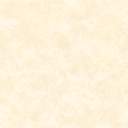 